South AfricaSouth AfricaSouth AfricaSouth AfricaJune 2027June 2027June 2027June 2027SundayMondayTuesdayWednesdayThursdayFridaySaturday12345678910111213141516171819Youth Day20212223242526Father’s Day27282930NOTES: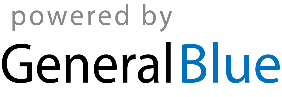 